Supplementary MethodsThe Health Star Rating SystemIn summary, a six step process is used based mostly on the Health Star Rating Guide for Industry:Step 1: Determine the HSR category of the foodEach food item is assigned to one of six categories:Category 1	Beverages other than dairy beveragesCategory 1D	Dairy beverages Category 2 	All foods other than those included in Category 1, 1D, 2D, 3 or 3D Category 2D 	Dairy foods other than those included in Category 1D or 3D Category 3 	Oils and spreadsCategory 3D	Cheese and processed cheese (with calcium content >320mg/100g)Category 1D: milk and dairy based beverages and dairy beverage analogues derived from legumes and cereals. Note that this differs slightly from the Health Star Rating Guide to Industry as calcium content was determined at a food category level as opposed to an individual food product level.Step 2: Determine the form of the food for the HSRThe HSR was derived based on the nutrient values presented in the Nutrition Information Panel of the product. As a general rule, nutrient values are entered into the database as follows:If nutrient values for both “as sold” and “as prepared” are provided, the nutrient values for “as sold” are entered and the product is flagged as “Unprepared” in the database.If nutrient values are only provided “as prepared” or “as consumed” then these values are entered and are flagged as “Prepared” in the database.Step 3: Calculate HSR baseline pointsHSR baseline points are calculated for the average quantity of energy, saturated fat, total sugars and sodium in 100g or 100mL of the food (based on the units used in the Nutrition Information Panel). HSR Baseline Points are given in the table below for determining the HSR of a food, with a maximum of 30 points assigned to some components. Table 1: HSR Baseline Points for Category 1, 1D, 2 or 2D FoodsTable 2: HSR Baseline Points for Category 3 and 3D FoodsStep 4: Calculate HSR modifying pointsHSR Modifying Points were given for the amount of fruits, nuts, vegetables and legumes (FVNL) in a food and in some cases, the amount of protein and dietary fibre. Note that for FVNL and calcium this was done at the food category level and not the food product level.Table 3: HSR V Points*For the purposes of HSRC a food that is >99.5% FVNL counts as 100% FVNL where food additives or fortificants have been added, e.g. pure fruit juice with added vitamin CHSR Protein and fibre pointsTable 4: HSR Protein (P) and Fibre (F) PointsStep 5: Calculate the final HSR scoreWe calculated the final HSR score using the following formula –Final HSR Score = baseline points – (V points) – (P points) – (F points)Step 6: Assignment of a rating to food based on the final HSR scoreThe HSR score was assigned a rating based on Table 5, depending on which of the six categories of food in the HSRC it was classified in. Table 5: Final scores used to assign Heath Star Ratings*All foods other than dairy not in Category 1 or 3† All dairy foods not in Category 1D or 3DMissing data logic rulesHSR Fibre (F) points Note that only partial data were available for dietary fibre in the database as it is not a required nutrient to declare on the Nutrition Information Panel. As such, products in a food category known not to contain fibre (eg, eggs) were assigned 0 fibre points; products with data available were assigned individual fibre points; and products with no data but in a category of foods known to contain fibre were assigned an imputed value. The imputed value was the average for all products in the category with data.HSR V points In the database, it was not possible to determine V points at an individual product level, hence proxy values were assigned at the food category level using the following strategy:Products in food categories known not to contain appreciable amounts of fruit and vegetables (eg, dairy milk) were assigned 0 V points; Products in food categories known to contain fruit and vegetables were assigned imputed V points based on the mean V points of a random sample of product ingredient lists from each food category (note there are a total of ~700 categories in the database). Supplementary Table 1. Overview of Major Manufacturers and Number of Gluten Free and Non-Gluten Free Products According to Food Category*The same number of products were identified from each of these companies. 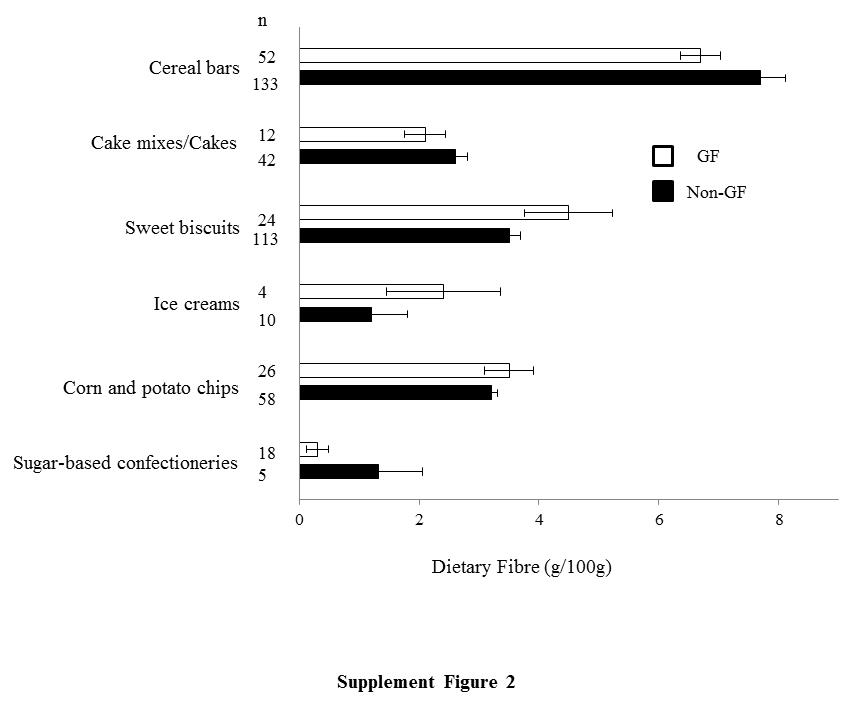 Supplementary Figure 1. Dietary fibre levels of Gluten Free (GF, white bars) and non-Gluten Free (Non-GF, black bars) discretionary foods, including cereal bars, cakes mixes/cakes, sweet biscuits, ice creams, corn and potato chips, and sugar based confectioneries. Products were identified from 4 major supermarkets in Sydney, Australia in 2013, and analyses were restricted to products with dietary fibre information available on their nutrition information panel.  Although cured meats, sausages and hot dogs were part of the main analyses (see main text), they were excluded from the dietary fibre analyses because no fibre information was available on any of the identified products. Data are presented as mean ± SE, there were no significant differences in mean dietary fibre comparing GF to non-GF products (P >0.05 for each), assessed by linear regression.Baseline pointsEnergy content (kJ) per 100g or 100mLSaturated fatty acids (g) per 100g or 100mLTotal sugars (g) per 100g or 100mLSodium (mg) per 100g or 100mL0≤335≤1.0≤5.0≤901>335>1.0>5.0>902>670>2.0>9.0>1803>1005>3.0>13.5>2704>1340>4.0>18.0>3605>1675>5.0>22.5>4506>2010>6.0>27.0>5407>2345>7.0>31.0>6308>2680>8.0>36.0>7209>3015>9.0>40.0>81010>3350>10.0>45.0>90011>3686>11.2>49.0>100512>12.5>54.0>112113>13.9>58.0>125114>15.5>63.0>139715>17.3>67.0>155916>19.3>72.0>174017>21.6>76.0>194218>24.1>81.0>216819>26.9>85.0>242020>30.0>90.0>270121>33.5>94.0>301522>37.4>99.0>336523>41.7>375624>46.6>419225>52.0>467926>58.0>522327>64.7>582928>72.3>650629>80.6>726230>90>8106Baseline pointsEnergy content (kJ) per 100g or 100mLSaturated fatty acids (g) per 100g or 100mLTotal sugars (g) per 100g or 100mLSodium (mg) per 100g or 100mL0≤ 335≤1.0≤ 5.0≤ 901>335>1.0>5.0>902>670>2.0>9.0>1803>1005>3.0>13.5>2704>1340>4.0>18.0>3605>1675>5.0>22.5>4506>2010>6.0>27.0>5407>2345>7.0>31.0>6308>2680>8.0>36.0>7209>3015>9.0>40.0>81010>3350>10.0>45.0>90011>3685>11.0>99012>12.0>108013>13.0>117014>14.0>126015>15.0>135016>16.0>144017>17.0>153018>18.0>162019>19.0>171020>20.0>180021>21.0>189022>22.0>198023>23.0>207024>24.0>216025>25.0>225026>26.0>234027>27.0>243028>28.0>252029>29.0>261030>30.0>2700Points% concentrated fruit or vegetables % FVNL0<25≤401≥25>402≥43>603≥52>674≥63>755≥67>806≥80>907≥90>958*=100=100PointsProtein (g) per 100g or 100mLDietary fibre (g) per 100g or 100mL0≤1.6≤0.91>1.6>0.92≥3.2>1.93>4.8>2.84>6.4>3.75>8.0>4.76>9.6>5.47>11.6>6.38>13.9>7.39>16.7>8.410>20.0>9.711>24.0>11.212>28.9>13.013>34.7>15.014>41.6>17.315>50.0>20.0Health Star RatingFood Category1Food Category1DFood Category2*Food Category2D†Food Category3Food Category3D5≤ -6≤ -2≤ -11≤ -2≤ 13≤ 224½-5-1-10 to -7-114 to 1623 to 244-40-6 to -2017 to 2025 to 263½-31-1 to 2121 to 2327 to 283-223 to 6224 to 2729 to 302½-137 to 11328 to 3031 to 3220412 to 15431 to 3433 to 341½1516 to 20535 to 3735 to 3612621 to 24638 to 4137 to 38½≥3≥7≥25≥7≥42≥39Food CategorySub-categoriesNumber of Products Number of Products Gluten Free, n (%)Non-Gluten Free, n (%)BreadIncluding flat bread, tortillas, pita bread, Naan, roti, fruit bread, multigrain bread, rye bread, soy & linseed, mixed grain sourdough, bagels, bread rolls, savoury bread, sweet bread, pizza bases, taco shells, croutons, English muffins, garlic bread, and crumpets.Total 	54 (10%)Top 3 manufacturers:Dr Schar 	11 (20%)Goodman Fielder 	5 (9%)Coles/Gruma Oceania*	6 (11%)Total	483 (90%)Top 3 manufacturers:Goodman Fielder 	71 (15%)Coles 	61 (13%)George Weston Foods	58 (12%)Plain dry pastaNATotal 	46 (15%)Top 3 manufacturers:Buontempo Enterprises 	20 (43%)San Remo Macaroni Company 	8 (17%)Coles/D’Lite Food Pty Ltd	6 (13%)Total	257 (85%)Top 3 manufacturers:San Remo Macaroni Company 	73 (29%)Barilla Australia 	29 (11%)Coles	25 (10%)Ready to eat cerealIncluding brans, flakes, muesli, breakfast biscuits, sweet cereals, puffed cereals, breakfast bites, granola, and breakfast cookies.Total 	73 (22%)Top 3 manufacturers:Freedom Foods 	13 (18%)Nature’s Path 	8 (11%)Coles	7 (10%)Total	266 (78%)Top 3 manufacturers:Kellogg Australia 	41 (15%)Nestle Australia, 	38 (14%)ALDI	34 (13%)Cereal barsIncludes nut-based bars (plain, yoghurt coated, chocolate coated), and cereal-based bars (plain, yoghurt coated, chocolate coated, baked/filled).Total 	60 (25%)Top 3 manufacturers:Go Natural 	17 (28%)Manassen Foods 	6 (10%)Carman’s Fine Foods/	15 (25%)Leda Nutrition/Energy Products*Total	177 (75%)Top 3 manufacturers:Nestle Australia 	25 (14%)Kellogg Australia 	20 (11%)ALDI	19 (11%)Cake Mixes/CakesIncludes pancake mix, cupcake mix, muffin mix, chocolate cake mix, biscuit mix, vanilla/plain cake mix, cheesecake mix, fruit cake mix, carrot cake mix, brownie mix, scone mix, pancakes, cupcakes, chocolate cakes, vanilla/plain cakes, cheese cakes, fruit cakes, carrot cakes, slices, lamingtons, doughnuts, Swiss rolls, brownies, meringues, Bavarians, scones, Christmas cakes and puddings.Total 	59 (12%)Top 3 manufacturersColes	12 (20%)Woolworths 	10 (17%)Green’s General Foods	9 (15%)Total	432 (88%)Top 3 manufacturers:Coles 	100 (23%)Woolworths 	50 (12%)Goodman Fielder	49 (11%)Sweet biscuitsIncludes chocolate-covered sandwich style biscuits, jam filled biscuits, fruit, filled biscuits, wafer-style filled biscuits, choc-chip biscuits, plain sweet unfilled biscuits, chocolate coated biscuits, iced biscuits, shortbread style biscuits, gingerbread biscuits, oatmeal/wheatmeal biscuits, Anzac style biscuits, and fruit and nut chunks biscuits.Total 	63 (12%)Top 3 manufacturers:Buontempo Enterprises/	14 (22%)Naturally Good*Kez’s Kitchen/	20 (32%)Leda Nutrition/Coles/Freedom Foods *Total	487 (88%)Top 3 manufacturers:Campbell Arnott’s 	89 (18%)ALDI 	64 (13%)Coles	37 (8%)Ice creamNATotal 	25 (12%)Top 3 manufacturers:Weis Frozen Foods 	9 (36%)Bulla Dairy Foods	8 (32%)Sanitarium	2 (8%)Total	192 (88%)Top 3 manufacturers:R&R Ice Cream 	61 (31%)Unilever 	36 (19%)Coles	31 (16%)Corn and potato chipsNATotal 	56 (36%)Top 3 manufacturers:Gruma Oceania 	8 (14%)Woolworths/ 	12 (21%)Vege Chip Company	Total	98 (64%)Top 3 manufacturers:PepsiCo ANZ 	26 (27%)Snacks Brands Australia 	21 (21%)Woolworths	11 (11%)Cured meats, sausages, and hot dogsIncludes salami, pancetta and prosciutto, kransky, chorizo, cabanossi and twiggy sticks, polish salami, hot dogs, and sausages (beef, chicken, lamb, pork, and kangaroo).Total 	156 (87%)Top 3 manufacturers:Primo Smallgoods	50 (32%)Coles 	22 (14%)Woolworths	22 (14%)Total	23 (13%)Top 3 manufacturers:George Weston Foods 	11 (48%)British Sausage Company 	7 (30%)Primo Smallgoods	2 (9%)Sugar-based confectioneryIncludes licorice, Turkish delight, nougat, mints, marshmallows, sherbet, lollipops, fudge, toffee and related products, and other soft and hard sugar-based confectionery.Total 	45 (22%)Top 3 manufacturers:The Sugarless Co 	10 (22%)Allsep’s 	4 (9%)ALDI/Double D Products*	6 (13%)Total	161 (78%)Top 3 manufacturers:Coles	25 (16%)Mondelez	24 (15%)IGA 	21 (13%)